Здоровые зубки и красивая улыбка с детства     В идеале, как растут зубки, нужно смотреть с первого месяца жизни ребёнка! На приёме детский стоматолог может выявить отклонения от нормы, грамотно дать рекомендации. Важно, закрыт ли у малыша ротик, как мама ухаживает за носиком. К году нужно перестать кормить грудью, кормить ребёнка с ложки, давать пить из чашки. Часто ребёнка переводят на смеси, которые содержат огромное количество сахара, поэтому нужно просеивать смеси через сито, чтобы сахар оставался на нём. Ни в коем случае нельзя поить детей сладким чаем или водой, давать на ночь соки. Первые зубки после кормления нужно протирать ваточкой, смоченной в кипячёной воде.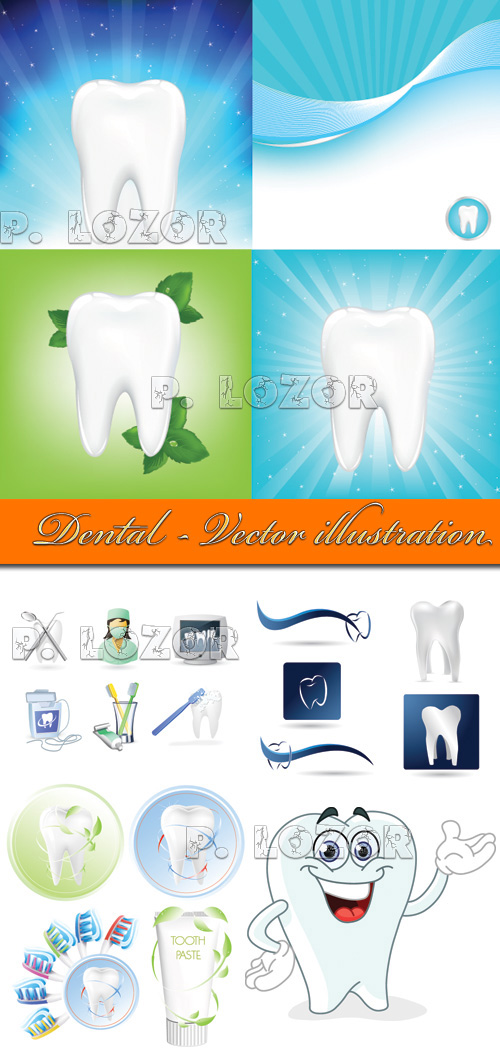      Когда у малыша будет 10-12 зубов, примерно в возрасте 1,5 лет, важно его научить чистить зубки. Первая щёточка пусть будет мягкой, маленькой, а чистить зубки нужно водичкой без пасты… Если так делать хотя бы месяца три, у ребёнка выработается навык на всю жизнь.     В детской стоматологической практике чаще всего встречаются такие заболевания, как кариес, пульпит и периодонтит. В остатках пищи поселяются бактерии. Зубной налёт-это сами бактерии, продукты их жизнедеятельности и остатки пищи. Кислая среда воздействует на эмаль и разрушает её. Начинается деминерализация, из гладкой эмаль превращается в пористую. В поры проникают бактерии и продолжают разрушение. Все процессы протекают бессимптомно до тех пор, пока бактерии не проделают в эмали отверстие. Если это случилось(а на молочных зубах эмаль очень тонкая, особенно в областях между зубами и у края десны), бактерии легко добираются до дентина - основной ткани зуба. Она гораздо мягче эмали, на 75% состоит из органических веществ и только на 25% - из неорганических. Если кариес появляется у грудничков, то им проводят реминерализующую терапию: с помощью аппликаций, втираний вводят в повреждённые ткани препараты, содержащие ионы фтора и кальция. Они укрепляют зубы и не дают кариесу развиваться. Такую терапию полезно провести и в период появления постоянных зубов, в 6-7-летнем возрасте, чтобы защитить непрочную ещё эмаль.      Сохранить  детские зубы помогает и метод серебрения. Его начинают применять с годовалого возраста, чтобы остановить развитие кариеса. Естественные углубления в зубах – фиссуры -  запечатываются гелевым или химического отверждения композитом. Неглубокие фиссуры покрывают фтор- лаком или бифлюаридом. Получается защитная плёночка, которая мешает пище скапливаться в углублениях. После правильно проведённой процедуры процесс стабилизируется, поскольку серебро оказывает выраженное антибактериальное действие. Однако при этом зубы приобретают чёрный цвет. И … остаются такими до той поры, пока не произойдёт их смена. Согласитесь, черные зубы вряд ли кому-то понравятся, поэтому серебрение можно применять, если пятнышко кариеса только появилось.      Лечить или удалять кариозные  зубы у детей? Конечно же - лечить. Раннее удаление ведёт к  серьёзным проблемам. В первую очередь – к затруднению прорезывания основного зуба. Соседние зубы двигаются, заполняя пространство, и постоянный зуб может прорезаться не на своём месте. Тогда в подростковом возрасте перед ребёнком и его родителямивстанет проблема выравнивания зубов и исправления прикуса.     Многие родители считают, что молочные зубы нет смысла лечить, поскольку они всё равно сменятся. Однако остановить разрушительный процесс и удалить очаг инфекции из полости рта просто необходимо. Ведь присутствие огромного количества гнилостных и других болезнетворных бактерий во рту ребёнка снижает иммунитет, повышает риск возникновения всевозможных ОРЗ, фарингитов, ларингитов и даже заболеваний желудочно – кишечного тракта. НЕВЕРОЯТНО, НО ФАКТВ организме человека нет ничего прочнее зубной эмали. Зуб – единственная «деталь» нашего организма, которая не способна к самовосстановлению. Больше всего зубов у улитки – 25 000!!!Зубные щётки с нейлоновой щетиной придуманы в 1938году.Украшения для зубов – скайсы - не только дань моде, но и способ скрыть дефекты эмали.